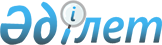 Қарқаралы аудандық мәслихатының 2017 жылғы 21 желтоқсандағы XXI сессиясының № VI-21/176 "2018-2020 жылдарға арналған аудандық бюджет туралы" шешіміне өзгерістер енгізу туралыҚарағанды облысы Қарқаралы аудандық мәслихатының 2018 жылғы 24 тамыздағы VI шақырылған XXXII сессиясының № VI-32/283 шешімі. Қарағанды облысының Әділет департаментінде 2018 жылғы 19 қыркүйекте № 4952 болып тіркелді
      Қазақстан Республикасының 2008 жылғы 4 желтоқсандағы Бюджет кодексіне, Қазақстан Республикасының 2001 жылғы 23 қаңтардағы "Қазақстан Республикасындағы жергілікті мемлекеттік басқару және өзін-өзі басқару туралы" Заңына сәйкес, аудандық мәслихат ШЕШІМ ЕТТІ:
      1. Қарқаралы аудандық мәслихатының 2017 жылғы 21 желтоқсандағы XXI сессиясының № VI-21/176 "2018-2020 жылдарға арналған аудандық бюджет туралы" шешіміне (нормативтік құқықтық актілерді мемлекеттік тіркеу Тізілімінде № 4535 тіркелген, Қазақстан Республикасы нормативтік құқықтық актілерінің эталондық бақылау банкінде электрондық түрде 2018 жылы 16 қаңтарда, 2018 жылғы 13 қаңтардағы "Қарқаралы" № 5-6 (11630) газетінде жарияланған), келесі өзгерістер енгізілсін:
      1-тармақ келесі редакцияда мазмұндалсын:
      "1. 2018-2020 жылдарға арналған аудандық бюджет тиісінше 1, 2 және 3 қосымшаларға сәйкес, оның ішінде 2018 жылға келесі көлемдерде бекітілсін:
      1) кірістер – 6261246 мың теңге, оның ішінде:
      салықтық түсімдер – 613012 мың теңге;
      салықтық емес түсімдер – 13461 мың теңге;
      негізгі капиталды сатудан түсетін түсімдер – 12891 мың теңге;
      трансферттердің түсімдері – 5621882 мың теңге;
      2) шығындар – 6516079 мың теңге;
      3) таза бюджеттік кредиттеу – 23635 мың теңге, оның ішінде:
      бюджеттік кредиттер – 32468 мың теңге;
      бюджеттік кредиттерді өтеу – 8833 мың теңге;
      4) қаржы активтерімен операциялар бойынша сальдо – 0 мың теңге, оның ішінде:
      қаржы активтерін сатып алу – 0 мың теңге;
      мемлекеттің қаржы активтерін сатудан түсетін түсімдер – 0 мың теңге;
      5) бюджет тапшылығы (профициті) – алу 278468 мың теңге;
      6) бюджет тапшылығын қаржыландыру (профицитін пайдалану) – 278468 мың теңге, оның ішінде:
      қарыздар түсімі – 32468 мың теңге;
      қарыздарды өтеу – 8833 мың теңге;
      бюджет қаражатының пайдаланылатын қалдықтары – 254833 мың теңге.";
      көрсетілген шешімге 1, 4, 7 - қосымшалар осы шешімге 1, 2, 3 - қосымшаларға сәйкес жаңа редакцияда мазмұндалсын.
      2. Осы шешім 2018 жылдың 1 қаңтарынан бастап қолданысқа енгізіледі. 2018 жылға арналған аудандық бюджет 2018 жылға арналған нысаналы трансферттер мен бюджеттік кредиттер Ауылдық округтердің 2018 жылға арналған бюджеттік бағдарламалары
      Ауылдық округтердің 2018 жылға арналған бюджеттік бағдарламалары
      Ауылдық округтердің 2018 жылға арналған бюджеттік бағдарламалары
      Ауылдық округтердің 2018 жылға арналған бюджеттік бағдарламалары
      Ауылдық округтердің 2018 жылға арналған бюджеттік бағдарламалары
					© 2012. Қазақстан Республикасы Әділет министрлігінің «Қазақстан Республикасының Заңнама және құқықтық ақпарат институты» ШЖҚ РМК
				
      32 сессия төрағасы 

М. Кәрім

      Аудандық мәслихат хатшысы 

С. Нуркенов
Қарқаралы аудандық
мәслихатының 2018 жылғы
24 тамыздағы № VI-32/283
шешіміне 1 қосымша
Қарқаралы аудандықмәслихатының 2017 жылғы21 желтоқсандағы № VI-21/176шешіміне 1 қосымша
Санаты 
Санаты 
Санаты 
Санаты 
Сомасы (мың теңге)
Сыныбы
Сыныбы
Сыныбы
Сомасы (мың теңге)
Ішкі сыныбы
Ішкі сыныбы
Сомасы (мың теңге)
Атауы
Сомасы (мың теңге)
1
2
3
4
5
Кiрiстер
6261246
1
Салықтық түсiмдер
613012
01
Табыс салығы
175921
2
Жеке табыс салығы
175921
03
Әлеуметтiк салық
220865
1
Әлеуметтiк салық
220865
04
Меншiкке салынатын салықтар
168637
1
Мүлiкке салынатын салықтар
142385
3
Жер салығы
5028
4
Көлiк құралдарына салынатын салық
16187
5
Бiрыңғай жер салығы
5037
05
Тауарларға, жұмыстарға және қызметтерге салынатын iшкi салықтар
43309
2
Акциздер
2675
3
Табиғи және басқа да ресурстарды пайдаланғаны үшін түсетiн түсiмдер
29350
4
Кәсiпкерлiк және кәсiби қызметті жүргізгені үшін алынатын алымдар
11284
08
Заңдық маңызы бар әрекеттерді жасағаны және (немесе) оған уәкілеттігі бар мемлекеттік органдар немесе лауазымды адамдар құжаттар бергені үшін алынатын міндетті төлемдер
4280
1
Мемлекеттiк баж
4280
2
Салықтық емес түсiмдер
13461
01
Мемлекеттік меншіктен түсетін кірістер
8826
5
Мемлекет меншігіндегі мүлікті жалға беруден түсетін кірістер
8826
02
Мемлекеттік бюджеттен қаржыландырылатын мемлекеттік мекемелердің тауарларды (жұмыстарды, қызметтерді) өткізуінен түсетін түсімдер
1300
1
Мемлекеттік бюджеттен қаржыландырылатын мемлекеттік мекемелердің тауарларды (жұмыстарды, қызметтерді) өткізуінен түсетін түсімдер
1300
06
Басқа да салықтық емес түсiмдер 
3335
1
Басқа да салықтық емес түсiмдер 
3335
3
Негiзгі капиталды сатудан түсетiн түсімдер
12891
01
Мемлекеттік мекемелерге бекітілген мемлекеттік мүлікті сату
8891
1
Мемлекеттік мекемелерге бекітілген мемлекеттік мүлікті сату
8891
03
Жердi және материалдық емес активтердi сату
4000
1
Жердi сату
4000
4
Трансферттердің түсімдері
5621882
02
Мемлекеттiк басқарудың жоғары тұрған органдарынан түсетін трансферттер
5621882
2
Облыстық бюджеттен түсетiн трансферттер
5621882
Функционалдық топ
Функционалдық топ
Функционалдық топ
Функционалдық топ
Функционалдық топ
Функционалдық топ
Сомасы (мың теңге)
Кіші функция 
Кіші функция 
Кіші функция 
Кіші функция 
Кіші функция 
Сомасы (мың теңге)
Бюджеттік бағдарламалардың әкімшісі
Бюджеттік бағдарламалардың әкімшісі
Бюджеттік бағдарламалардың әкімшісі
Бюджеттік бағдарламалардың әкімшісі
Сомасы (мың теңге)
Бағдарлама
Бағдарлама
Бағдарлама
Сомасы (мың теңге)
Атауы
Сомасы (мың теңге)
1
2
3
4
4
5
6
 II.Шығындар
6516079
01
Жалпы сипаттағы мемлекеттiк қызметтер 
712130
1
Мемлекеттiк басқарудың жалпы функцияларын орындайтын өкiлдi, атқарушы және басқа органдар
510614
112
Аудан (облыстық маңызы бар қала) мәслихатының аппараты
21488
001
001
Аудан (облыстық маңызы бар қала) мәслихатының қызметін қамтамасыз ету жөніндегі қызметтер
20398
003
003
 Мемлекеттік органның күрделі шығыстары 
1090
122
Аудан (облыстық маңызы бар қала) әкімінің аппараты
133316
001
001
 Аудан (облыстық маңызы бар қала) әкімінің қызметін қамтамасыз ету жөніндегі қызметтер 
130120
003
003
 Мемлекеттік органның күрделі шығыстары 
3196
123
Қаладағы аудан, аудандық маңызы бар қала, кент, ауыл, ауылдық округ әкімінің аппараты
355810
001
001
Қаладағы аудан, аудандық маңызы бар қаланың, кент, ауыл, ауылдық округ әкімінің қызметін қамтамасыз ету жөніндегі қызметтер
315944
022
022
 Мемлекеттік органның күрделі шығыстары 
39866
2
Қаржылық қызмет
12330
489
Ауданның (облыстық маңызы бар қаланың) мемлекеттік активтер және сатып алу бөлімі
12330
001
001
Жергілікті деңгейде мемлекеттік активтер мен сатып алуды басқару саласындағы мемлекеттік саясатты іске асыру жөніндегі қызметтер
8268
003
003
Мемлекеттік органның күрделі шығыстары
1987
004
004
Салық салу мақсатында мүлікті бағалауды жүргізу
1075
005
005
Жекешелендіру, коммуналдық меншікті басқару, жекешелендіруден кейінгі қызмет және осыған байланысты дауларды реттеу
1000
9
Жалпы сипаттағы өзге де мемлекеттiк қызметтер
189186
458
Ауданның (облыстық маңызы бар қаланың) тұрғын үй-коммуналдық шаруашылығы, жолаушылар көлігі және автомобиль жолдары бөлімі
102604
001
001
Жергілікті деңгейде тұрғын үй-коммуналдық шаруашылығы, жолаушылар көлігі және автомобиль жолдары саласындағы мемлекеттік саясатты іске асыру жөніндегі қызметтер
16296
013
013
Мемлекеттік органның күрделі шығыстары
43733
113
113
Жергілікті бюджеттерден берілетін ағымдағы нысаналы трансферттер
42575
459
Ауданның (облыстық маңызы бар қаланың) экономика және қаржы бөлімі
45082
001
001
Ауданның (облыстық маңызы бар қаланың) экономикалық саясаттын қалыптастыру мен дамыту, мемлекеттік жоспарлау, бюджеттік атқару және коммуналдық меншігін басқару саласындағы мемлекеттік саясатты іске асыру жөніндегі қызметтер
44275
015
015
 Мемлекеттік органның күрделі шығыстары 
807
486
Ауданның (облыстық маңызы бар қаланың) жер қатынастары, сәулет және қала құрылысы бөлімі
21400
001
001
Жергілікті деңгейде жер қатынастары, сәулет және қала құрылысын реттеу саласындағы мемлекеттік саясатты іске асыру жөніндегі қызметтер
21400
494
Ауданның (облыстық маңызы бар қаланың) кәсіпкерлік және өнеркәсіп бөлімі
20100
001
001
Жергілікті деңгейде кәсіпкерлікті және өнеркәсіпті дамыту саласындағы мемлекеттік саясатты іске асыру жөніндегі қызметтер
19900
003
003
 Мемлекеттік органның күрделі шығыстары 
200
02
Қорғаныс
49053
1
Әскери мұқтаждар
6743
122
Аудан (облыстық маңызы бар қала) әкімінің аппараты
6743
005
005
Жалпыға бірдей әскери міндетті атқару шеңберіндегі іс-шаралар
6743
2
Төтенше жағдайлар жөнiндегi жұмыстарды ұйымдастыру
42310
122
Аудан (облыстық маңызы бар қала) әкімінің аппараты
42310
006
006
Аудан (облыстық маңызы бар қала) ауқымындағы төтенше жағдайлардың алдын алу және оларды жою
37045
007
007
Аудандық (қалалық) ауқымдағы дала өрттерінің, сондай-ақ мемлекеттік өртке қарсы қызмет органдары құрылмаған елдi мекендерде өрттердің алдын алу және оларды сөндіру жөніндегі іс-шаралар
5265
03
Қоғамдық тәртіп, қауіпсіздік, құқықтық, сот, қылмыстық-атқару қызметі
9068
9
Қоғамдық тәртіп және қауіпсіздік саласындағы басқа да қызметтер
9068
458
Ауданның (облыстық маңызы бар қаланың) тұрғын үй-коммуналдық шаруашылығы, жолаушылар көлігі және автомобиль жолдары бөлімі
9068
021
021
Елдi мекендерде жол қозғалысы қауiпсiздiгін қамтамасыз ету
9068
04
Бiлiм беру
3234833
2
Бастауыш, негізгі орта және жалпы орта білім беру
2835019
123
Қаладағы аудан, аудандық маңызы бар қала, кент, ауыл, ауылдық округ әкімінің аппараты
6070
005
005
Ауылдық жерлерде балаларды мектепке дейін тегін алып баруды және кері алып келуді ұйымдастыру
6070
464
Ауданның (облыстық маңызы бар қаланың) білім бөлімі
2769150
003
003
Жалпы білім беру
2670871
006
006
Балаларға қосымша білім беру
98279
465
Ауданның (облыстық маңызы бар қаланың) дене шынықтыру және спорт бөлімі
59799
017
017
Балалар мен жасөспірімдерге спорт бойынша қосымша білім беру
59799
9
Бiлiм беру саласындағы өзге де қызметтер
399814
464
Ауданның (облыстық маңызы бар қаланың) білім бөлімі
399814
001
001
Жергілікті деңгейде білім беру саласындағы мемлекеттік саясатты іске асыру жөніндегі қызметтер
12216
005
005
Ауданның (облыстық маңызы бар қаланың) мемлекеттік білім беру мекемелер үшін оқулықтар мен оқу-әдiстемелiк кешендерді сатып алу және жеткізу
69537
015
015
Жетім баланы (жетім балаларды) және ата-аналарының қамқорынсыз қалған баланы (балаларды) күтіп-ұстауға қамқоршыларға (қорғаншыларға) ай сайынға ақшалай қаражат төлемі
14304
022
022
Жетім баланы (жетім балаларды) және ата-анасының қамқорлығынсыз қалған баланы (балаларды) асырап алғаны үшін Қазақстан азаматтарына біржолғы ақша қаражатын төлеуге арналған төлемдер
182
067
067
Ведомстволық бағыныстағы мемлекеттік мекемелер мен ұйымдардың күрделі шығыстары
288678
068
068
Халықтың компьютерлік сауаттылығын арттыруды қамтамасыз ету
1738
113
113
Жергілікті бюджеттерден берілетін ағымдағы нысаналы трансферттер
13159
06
Әлеуметтiк көмек және әлеуметтiк қамсыздандыру
282402
1
Әлеуметтiк қамсыздандыру
27106
451
Ауданның (облыстық маңызы бар қаланың) жұмыспен қамту және әлеуметтік бағдарламалар бөлімі
20369
005
005
Мемлекеттік атаулы әлеуметтік көмек 
20369
464
Ауданның (облыстық маңызы бар қаланың) білім бөлімі
6737
030
030
Патронат тәрбиешілерге берілген баланы (балаларды) асырап бағу 
4698
031
Жетім балаларды және ата-аналарының қамқорынсыз қалған, отбасылық үлгідегі балалар үйлері мен асыраушы отбасыларындағы балаларды мемлекеттік қолдау
Жетім балаларды және ата-аналарының қамқорынсыз қалған, отбасылық үлгідегі балалар үйлері мен асыраушы отбасыларындағы балаларды мемлекеттік қолдау
2039
2
Әлеуметтiк көмек
Әлеуметтiк көмек
201584
451
Ауданның (облыстық маңызы бар қаланың) жұмыспен қамту және әлеуметтік бағдарламалар бөлімі
Ауданның (облыстық маңызы бар қаланың) жұмыспен қамту және әлеуметтік бағдарламалар бөлімі
201584
002
Жұмыспен қамту бағдарламасы
Жұмыспен қамту бағдарламасы
41994
004
Ауылдық жерлерде тұратын денсаулық сақтау, білім беру, әлеуметтік қамтамасыз ету, мәдениет, спорт және ветеринар мамандарына отын сатып алуға Қазақстан Республикасының заңнамасына сәйкес әлеуметтік көмек көрсету
Ауылдық жерлерде тұратын денсаулық сақтау, білім беру, әлеуметтік қамтамасыз ету, мәдениет, спорт және ветеринар мамандарына отын сатып алуға Қазақстан Республикасының заңнамасына сәйкес әлеуметтік көмек көрсету
8132
006
Тұрғын үйге көмек көрсету
Тұрғын үйге көмек көрсету
1000
007
Жергілікті өкілетті органдардың шешімі бойынша мұқтаж азаматтардың жекелеген топтарына әлеуметтік көмек
Жергілікті өкілетті органдардың шешімі бойынша мұқтаж азаматтардың жекелеген топтарына әлеуметтік көмек
19076
010
Үйден тәрбиеленіп оқытылатын мүгедек балаларды материалдық қамтамасыз ету
Үйден тәрбиеленіп оқытылатын мүгедек балаларды материалдық қамтамасыз ету
433
014
Мұқтаж азаматтарға үйде әлеуметтiк көмек көрсету
Мұқтаж азаматтарға үйде әлеуметтiк көмек көрсету
67906
017
Оңалтудың жеке бағдарламасына сәйкес мұқтаж мүгедектерді міндетті гигиеналық құралдармен қамтамасыз ету, қозғалуға қиындығы бар бірінші топтағы мүгедектерге жеке көмекшінің және есту бойынша мүгедектерге қолмен көрсететін тіл маманының қызметтерін ұсыну
Оңалтудың жеке бағдарламасына сәйкес мұқтаж мүгедектерді міндетті гигиеналық құралдармен қамтамасыз ету, қозғалуға қиындығы бар бірінші топтағы мүгедектерге жеке көмекшінің және есту бойынша мүгедектерге қолмен көрсететін тіл маманының қызметтерін ұсыну
35287
023
Жұмыспен қамту орталықтарының қызметін қамтамасыз ету
Жұмыспен қамту орталықтарының қызметін қамтамасыз ету
27756
9
Әлеуметтiк көмек және әлеуметтiк қамтамасыз ету салаларындағы өзге де қызметтер
Әлеуметтiк көмек және әлеуметтiк қамтамасыз ету салаларындағы өзге де қызметтер
53712
451
Ауданның (облыстық маңызы бар қаланың) жұмыспен қамту және әлеуметтік бағдарламалар бөлімі
Ауданның (облыстық маңызы бар қаланың) жұмыспен қамту және әлеуметтік бағдарламалар бөлімі
53712
001
Жергілікті деңгейде халық үшін әлеуметтік бағдарламаларды жұмыспен қамтуды қамтамасыз етуді іске асыру саласындағы мемлекеттік саясатты іске асыру жөніндегі қызметтер
Жергілікті деңгейде халық үшін әлеуметтік бағдарламаларды жұмыспен қамтуды қамтамасыз етуді іске асыру саласындағы мемлекеттік саясатты іске асыру жөніндегі қызметтер
41999
011
Жәрдемақыларды және басқа да әлеуметтік төлемдерді есептеу, төлеу мен жеткізу бойынша қызметтерге ақы төлеу
Жәрдемақыларды және басқа да әлеуметтік төлемдерді есептеу, төлеу мен жеткізу бойынша қызметтерге ақы төлеу
1465
021
 Мемлекеттік органның күрделі шығыстары 
 Мемлекеттік органның күрделі шығыстары 
2306
050
 Қазақстан Республикасында мүгедектердің құқықтарын қамтамасыз ету және өмір сүру сапасын жақсарту жөніндегі 2012 - 2018 жылдарға арналған іс-шаралар жоспарын іске асыру 
 Қазақстан Республикасында мүгедектердің құқықтарын қамтамасыз ету және өмір сүру сапасын жақсарту жөніндегі 2012 - 2018 жылдарға арналған іс-шаралар жоспарын іске асыру 
7619
054
 Үкіметтік емес ұйымдарда мемлекеттік әлеуметтік тапсырысты орналастыру 
 Үкіметтік емес ұйымдарда мемлекеттік әлеуметтік тапсырысты орналастыру 
323
07
Тұрғын үй-коммуналдық шаруашылық
Тұрғын үй-коммуналдық шаруашылық
95035
1
Тұрғын үй шаруашылығы
Тұрғын үй шаруашылығы
15113
455
Ауданның (облыстық маңызы бар қаланың) мәдениет және тілдерді дамыту бөлімі
Ауданның (облыстық маңызы бар қаланың) мәдениет және тілдерді дамыту бөлімі
7712
024
Нәтижелі жұмыспен қамтуды және жаппай кәсіпкерлікті дамыту бағдарламасы шеңберінде қалалардың және ауылдық елді мекендердің объектілерін жөндеу
Нәтижелі жұмыспен қамтуды және жаппай кәсіпкерлікті дамыту бағдарламасы шеңберінде қалалардың және ауылдық елді мекендердің объектілерін жөндеу
7712
479
Ауданның (облыстық маңызы бар қаланың) тұрғын үй инспекциясы бөлімі 
Ауданның (облыстық маңызы бар қаланың) тұрғын үй инспекциясы бөлімі 
7401
001
Жергілікті деңгейде тұрғын үй қоры саласындағы мемлекеттік саясатты іске асыру жөніндегі қызметтер
Жергілікті деңгейде тұрғын үй қоры саласындағы мемлекеттік саясатты іске асыру жөніндегі қызметтер
6598
005
Мемлекеттік органның күрделі шығыстары
Мемлекеттік органның күрделі шығыстары
803
2
Коммуналдық шаруашылық
Коммуналдық шаруашылық
72331
123
Қаладағы аудан, аудандық маңызы бар қала, кент, ауыл, ауылдық округ әкімінің аппараты
Қаладағы аудан, аудандық маңызы бар қала, кент, ауыл, ауылдық округ әкімінің аппараты
9889
014
014
Елді мекендерді сумен жабдықтауды ұйымдастыру
9889
467
Ауданның (облыстық маңызы бар қаланың) құрылыс бөлімі
62442
006
006
Сумен жабдықтау және су бұру жүйесін дамыту
62442
3
Елді-мекендерді көркейту
7591
123
Қаладағы аудан, аудандық маңызы бар қала, кент, ауыл, ауылдық округ әкімінің аппараты
3152
008
008
Елді мекендердегі көшелерді жарықтандыру
1652
011
011
Елді мекендерді абаттандыру мен көгалдандыру
1500
458
Ауданның (облыстық маңызы бар қаланың) тұрғын үй-коммуналдық шаруашылығы, жолаушылар көлігі және автомобиль жолдары бөлімі
4439
016
016
Елдi мекендердiң санитариясын қамтамасыз ету
4439
08
Мәдениет, спорт, туризм және ақпараттық кеңістiк
612424
1
Мәдениет саласындағы қызмет
195915
455
Ауданның (облыстық маңызы бар қаланың) мәдениет және тілдерді дамыту бөлімі
195915
003
003
Мәдени-демалыс жұмысын қолдау
195915
2
Спорт
216111
465
Ауданның (облыстық маңызы бар қаланың) дене шынықтыру және спорт бөлімі 
16111
001
001
Жергілікті деңгейде дене шынықтыру және спорт саласындағы мемлекеттік саясатты іске асыру жөніндегі қызметтер
7882
004
004
 Мемлекеттік органның күрделі шығыстары 
320
006
006
Аудандық (облыстық маңызы бар қалалық) деңгейде спорттық жарыстар өткiзу
3002
007
007
Әртүрлi спорт түрлерi бойынша аудан (облыстық маңызы бар қала) құрама командаларының мүшелерiн дайындау және олардың облыстық спорт жарыстарына қатысуы
4907
467
Ауданның (облыстық маңызы бар қаланың) құрылыс бөлімі
200000
008
008
Cпорт объектілерін дамыту
200000
3
Ақпараттық кеңiстiк
122819
455
Ауданның (облыстық маңызы бар қаланың) мәдениет және тілдерді дамыту бөлімі
106254
006
006
Аудандық (қалалық) кiтапханалардың жұмыс iстеуi
104954
007
007
Мемлекеттiк тiлдi және Қазақстан халқының басқа да тiлдерін дамыту
1300
456
Ауданның (облыстық маңызы бар қаланың) ішкі саясат бөлімі
16565
002
002
Мемлекеттік ақпараттық саясат жүргізу жөніндегі қызметтер
16565
9
Мәдениет, спорт, туризм және ақпараттық кеңiстiктi ұйымдастыру жөнiндегi өзге де қызметтер
77579
455
Ауданның (облыстық маңызы бар қаланың) мәдениет және тілдерді дамыту бөлімі
38796
001
001
Жергілікті деңгейде тілдерді және мәдениетті дамыту саласындағы мемлекеттік саясатты іске асыру жөніндегі қызметтер
15587
010
010
Мемлекеттік органның күрделі шығыстары
905
032
032
Ведомстволық бағыныстағы мемлекеттік мекемелер мен ұйымдардың күрделі шығыстары
22304
456
Ауданның (облыстық маңызы бар қаланың) ішкі саясат бөлімі
38783
001
001
Жергілікті деңгейде ақпарат, мемлекеттілікті нығайту және азаматтардың әлеуметтік сенімділігін қалыптастыру саласында мемлекеттік саясатты іске асыру жөніндегі қызметтер
17709
003
003
Жастар саясаты саласында іс-шараларды іске асыру
21074
10
Ауыл, су, орман, балық шаруашылығы, ерекше қорғалатын табиғи аумақтар, қоршаған ортаны және жануарлар дүниесін қорғау, жер қатынастары
274986
1
Ауыл шаруашылығы
263532
462
Ауданның (облыстық маңызы бар қаланың) ауыл шаруашылығы бөлімі
23629
001
001
Жергілікті деңгейде ауыл шаруашылығы саласындағы мемлекеттік саясатты іске асыру жөніндегі қызметтер
22664
006
006
Мемлекеттік органның күрделі шығыстары
965
467
Ауданның (облыстық маңызы бар қаланың) құрылыс бөлімі
33919
010
010
Ауыл шаруашылығы объектілерін дамыту
33919
473
Ауданның (облыстық маңызы бар қаланың) ветеринария бөлімі
205984
001
001
Жергілікті деңгейде ветеринария саласындағы мемлекеттік саясатты іске асыру жөніндегі қызметтер
27189
003
003
Мемлекеттік органның күрделі шығыстары
665
007
007
Қаңғыбас иттер мен мысықтарды аулауды және жоюды ұйымдастыру
1000
009
009
Жануарлардың энзоотиялық аурулары бойынша ветеринариялық іс-шараларды жүргізу
2342
010
010
Ауыл шаруашылығы жануарларын сәйкестендіру жөніндегі іс-шараларды өткізу
12812
011
011
Эпизоотияға қарсы іс-шаралар жүргізу
132976
047
047
Жануарлардың саулығы мен адамның денсаулығына қауіп төндіретін, алып қоймай залалсыздандырылған (зарарсыздандырылған) және қайта өңделген жануарлардың, жануарлардан алынатын өнімдер мен шикізаттың құнын иелеріне өтеу
29000
9
Ауыл, су, орман, балық шаруашылығы, қоршаған ортаны қорғау және жер қатынастары саласындағы басқа да қызметтер
11454
458
Ауданның (облыстық маңызы бар қаланың) тұрғын үй-коммуналдық шаруашылығы, жолаушылар көлігі және автомобиль жолдары бөлімі
3187
052
052
Жаңартылатын энергия көздерін пайдалануды қолдау
3187
459
Ауданның (облыстық маңызы бар қаланың) экономика және қаржы бөлімі
8267
099
099
Мамандарға әлеуметтік қолдау көрсету жөніндегі шараларды іске асыру
8267
11
Өнеркәсіп, сәулет, қала құрылысы және құрылыс қызметі
43562
2
Сәулет, қала құрылысы және құрылыс қызметі
43562
467
Ауданның (облыстық маңызы бар қаланың) құрылыс бөлімі
19371
001
001
Жергілікті деңгейде құрылыс саласындағы мемлекеттік саясатты іске асыру жөніндегі қызметтер
18408
017
017
Мемлекеттік органның күрделі шығыстары
963
486
Ауданның (облыстық маңызы бар қаланың) жер қатынастары, сәулет және қала құрылысы бөлімі
24191
004
004
Аудан аумағының қала құрылысын дамыту және елді мекендердің бас жоспарларының схемаларын әзірлеу
24191
12
Көлiк және коммуникация
441369
1
Автомобиль көлiгi
440546
123
Қаладағы аудан, аудандық маңызы бар қала, кент, ауыл, ауылдық округ әкімінің аппараты
7000
013
013
Аудандық маңызы бар қалаларда, кенттерде, ауылдарда, ауылдық округтерде автомобиль жолдарының жұмыс істеуін қамтамасыз ету
7000
458
Ауданның (облыстық маңызы бар қаланың) тұрғын үй-коммуналдық шаруашылығы, жолаушылар көлігі және автомобиль жолдары бөлімі
433546
023
023
Автомобиль жолдарының жұмыс істеуін қамтамасыз ету
81900
045
045
Аудандық маңызы бар автомобиль жолдарын және елді-мекендердің көшелерін күрделі және орташа жөндеу
351646
9
Көлiк және коммуникациялар саласындағы өзге де қызметтер
823
458
Ауданның (облыстық маңызы бар қаланың) тұрғын үй-коммуналдық шаруашылығы, жолаушылар көлігі және автомобиль жолдары бөлімі
823
037
037
Әлеуметтік маңызы бар қалалық (ауылдық), қала маңындағы және ауданішілік қатынастар бойынша жолаушылар тасымалдарын субсидиялау
823
13
Басқалар
25757
9
Басқалар
25757
123
Қаладағы аудан, аудандық маңызы бар қала, кент, ауыл, ауылдық округ әкімінің аппараты
18757
040
040
Өңірлерді дамытудың 2020 жылға дейінгі бағдарламасы шеңберінде өңірлерді экономикалық дамытуға жәрдемдесу бойынша шараларды іске асыру
18757
459
Ауданның (облыстық маңызы бар қаланың) экономика және қаржы бөлімі
7000
012
012
Ауданның (облыстық маңызы бар қаланың) жергілікті атқарушы органының резерві 
7000
15
Трансферттер
735460
1
Трансферттер
735460
459
Ауданның (облыстық маңызы бар қаланың) экономика және қаржы бөлімі
735460
006
006
Пайдаланылмаған (толық пайдаланылмаған) нысаналы трансферттерді қайтару
1571
024
024
Заңнаманы өзгертуге байланысты жоғары тұрған бюджеттің шығындарын өтеуге төменгі тұрған бюджеттен ағымдағы нысаналы трансферттер
171902
038
038
Субвенциялар
399792
051
051
Жергілікті өзін-өзі басқару органдарына берілетін трансферттер
18769
054
054
Қазақстан Республикасының Ұлттық қорынан берілетін нысаналы трансферт есебінен республикалық бюджеттен бөлінген пайдаланылмаған (түгел пайдаланылмаған) нысаналы трансферттердің сомасын қайтару
143426
Функционалдық топ
Функционалдық топ
Функционалдық топ
Функционалдық топ
Функционалдық топ
Сомасы (мың теңге)
Кіші функция
Кіші функция
Кіші функция
Кіші функция
Сомасы (мың теңге)
Бюджеттік бағдарламалардың әкімшісі
Бюджеттік бағдарламалардың әкімшісі
Бюджеттік бағдарламалардың әкімшісі
Сомасы (мың теңге)
Бағдарлама
Бағдарлама
Сомасы (мың теңге)
Атауы
Сомасы (мың теңге)
1
2
3
4
5
6
III. Таза бюджеттік кредиттеу
23635
Бюджеттік кредиттер
32468
10
Ауыл, су, орман, балық шаруашылығы, ерекше қорғалатын табиғи аумақтар, қоршаған ортаны және жануарлар дүниесін қорғау, жер қатынастары
32468
9
Ауыл, су, орман, балық шаруашылығы, қоршаған ортаны қорғау және жер қатынастары саласындағы басқа да қызметтер
32468
459
Ауданның (облыстық маңызы бар қаланың) экономика және қаржы бөлімі
32468
018
Мамандарды әлеуметтік қолдау шараларын іске асыру үшін бюджеттік кредиттер
32468
Санаты
Санаты
Санаты
Санаты
Сомасы (мың теңге)
Сыныбы
Сыныбы
Сыныбы
Сомасы (мың теңге)
Ішкі сыныбы
Ішкі сыныбы
Сомасы (мың теңге)
Атауы
Сомасы (мың теңге)
1
2
3
4
5
Бюджеттік кредиттерді өтеу
8833
5
Бюджеттік кредиттерді өтеу
8833
01
Бюджеттік кредиттерді өтеу
8833
1
Мемлекеттік бюджеттен берілген бюджеттік кредиттерді өтеу
8833
Функционалдық топ
Функционалдық топ
Функционалдық топ
Функционалдық топ
Функционалдық топ
Сомасы (мың теңге)
Кіші функция
Кіші функция
Кіші функция
Кіші функция
Сомасы (мың теңге)
Бюджеттік бағдарламалардың әкімшісі
Бюджеттік бағдарламалардың әкімшісі
Бюджеттік бағдарламалардың әкімшісі
Сомасы (мың теңге)
Бағдарлама
Бағдарлама
Сомасы (мың теңге)
Атауы
Сомасы (мың теңге)
1
2
3
4
5
6
IV.Қаржы активтерімен операциялар бойынша сальдо
0
Қаржы активтерін сатып алу
0
Санаты
Санаты
Санаты
Санаты
Сомасы (мың теңге)
Сыныбы 
Сыныбы 
Сыныбы 
Сомасы (мың теңге)
Ішкі сыныбы
Ішкі сыныбы
Сомасы (мың теңге)
Атауы
Сомасы (мың теңге)
1
2
3
4
5
Мемлекеттің қаржы активтерін сатудан түсетін түсімдер
0
Функционалдық топ
Функционалдық топ
Функционалдық топ
Функционалдық топ
Функционалдық топ
Сомасы (мың теңге)
Кіші функция 
Кіші функция 
Кіші функция 
Кіші функция 
Сомасы (мың теңге)
Бюджеттік бағдарламалардың әкімшісі 
Бюджеттік бағдарламалардың әкімшісі 
Бюджеттік бағдарламалардың әкімшісі 
Сомасы (мың теңге)
Бағдарлама
Бағдарлама
Сомасы (мың теңге)
Атауы
Сомасы (мың теңге)
1
2
3
4
5
6
V. Бюджет тапшылығы (профициті)
-278468
VI.Бюджет тапшылығын (профицитін пайдалану) қаржыландыру
278468Қарқаралы аудандық
мәслихатының 2018 жылғы
24 тамыздағы № VI-32/283
шешіміне 2 қосымша
Қарқаралы аудандықмәслихатының 2017 жылғы21 желтоқсандағы № VI-21/176шешіміне 4 қосымша
Атауы
Сомасы (мың тенге)
1
2
Барлығы
711289
оның ішінде:
Ағымдағы нысаналы трансферттер
545629
Нысаналы даму трансферттері
133192
Бюджеттік кредиттер
32468
оның ішінде:
Ағымдағы нысаналы трансферттер
545629
оның ішінде:
Ауданның (облыстық маңызы бар қаланың) білім бөлімі
282945
Тілдік курстар өтілінен өткен мұғалімдерге үстемақы төлеу үшін және оқу кезеңінде негізгі қызметкерді алмастырғаны үшін мұғалімдерге үстемақы төлеуге 
2616
Жаңартылған білім беру мазмұны бойынша бастауыш, негізгі және жалпы орта білімнің оқу бағдарламаларын іске асыратын білім беру ұйымдарының мұғалімдеріне қосымша ақы төлеуге және жергілікті бюджеттердің қаражаты есебінен шығыстардың осы бағыт бойынша төленген сомаларын өтеуге
114820
Ұлттық біліктілік тестінен өткен және бастауыш, негізгі және жалпы орта білімнің білім беру бағдарламаларын іске асыратын мұғалімдерге педагогикалық шеберлік біліктілігі үшін қосымша ақы төлеуге
17167
Цифрлық білім беру инфрақұрылымын құруға 
32679
Білім беру объектілерін күтіп ұстауға, материалдық-техникалық базасын нығайтуға және жөндеу жүргізуге
114919
Білім беру ұйымдарында интернет-сайттарды автоматтандырылған мониторингтеу бағдарламасын орнатуға
744
Ауданның (облыстық маңызы бар қаланың) жұмыспен қамту және әлеуметтік бағдарламалар бөлімі
53323
Мемлекеттік атаулы әлеуметтік көмекті төлеміне 
12000
Әлеуметтік жұмыс бойынша консультанттарды және халықты жұмыспен қамту орталықтарында ассистенттерді енгізуге 
10977
Мүгедектерді жұмысқа орналастыру үшін арнайы жұмыс орындарын құруға жұмыс берушінің шығындарын субсидиялауға
330
Халықты жұмыспен қамту орталықтарында еңбек ақы төлеудің тартымды жүйесін енгізуге
1295
Нәтижелі жұмыспен қамтуды және жаппай кәсіпкерлікті дамыту бағдарламасы шеңберінде еңбек нарығындағы мамандықтар мен дағдылар бойынша жұмысшы кадрларды қысқа мерзімді кәсіптік оқытуға
9009
Қазақстан Республикасында мүгедектердің құқықтарын қамтамасыз ету және өмір сүру сапасын жақсарту жөніндегі 2012-2018 жылдарға арналған іс-шаралар жоспарын іске асыруға
7619
Нәтижелі жұмыспен қамтуды және жаппай кәсіпкерлікті дамыту бағдарламасы шеңберінде еңбек нарығын дамытуға
12093
Ауданның (облыстық маңызы бар қаланың) мәдениет және тілдерді дамыту бөлімі
7712
Нәтижелі жұмыспен қамтуды және жаппай кәсіпкерлікті дамыту бағдарламасы шеңберінде қалалардың және ауылдық елді мекендердің объектілерін жөндеу
7712
Ауданның (облыстық маңызы бар қаланың) ветеринария бөлімі
31342
Аса қауіпті жұқпалы аурулармен ауыратын ауыл шаруашылығы малдарын санитарлық жоюға иелеріне орнын толтыруға және ветеринариялық препараттарды вакцинациялау, тасымалдау және сақтау бойынша қызметтер көрсетуге 
31342
Ауданның (облыстық маңызы бар қаланың) тұрғын үй-коммуналдық шаруашылығы, жолаушылар көлігі және автомобиль жолдары бөлімі
170307
Қалпына келтірілетін энергия көздерін пайдалануды қолдауға
3187
Аудандық маңызы бар автомобиль жолдарын (қала көшелерін) және елді мекендердің көшелерін күрделі, орташа және ағымдағы жөндеуге
167120
Нысаналы даму трансферттері
133192
оның ішінде:
Ауданның (облыстық маңызы бар қаланың) құрылыс бөлімі
133192
Қарағайлы кентінде су құбыр жүйесін су кернеуіш мұнарамен құру жобалық-сметалық құжаттама әзірлеуге 
13292
Қарағайлы кентінде тазартқыш ғимараттарды су бұру құбырларымен құру жобалық-сметалық құжаттама әзірлеуге
19900
Қарқаралы қаласында 320 тамашалаушының орындығы бар дене шынықтыру-сауықтыру кешенінң құрылысына
100000
Бюджеттік кредиттер
32468
оның ішінде:
Ауданның (облыстық маңызы бар қаланың) экономика және қаржы бөлімі
32468
Мамандарды әлеуметтік қолдау шараларын іске асыру үшін берілетін бюджеттік кредиттер
32468Қарқаралы аудандық мәслихатының
2018 жылғы 24 тамыздағы
№ VI-32/283 шешіміне
3 қосымша
Қарқаралы аудандық мәслихатының2017 жылғы 21 желтоқсандағы № VI-21/176 шешіміне7 қосымша
Функционалдық топ
Функционалдық топ
Функционалдық топ
Функционалдық топ
Функционалдық топ
Функционалдық топ
Барлығы
Барлығы
оның ішінде:
оның ішінде:
оның ішінде:
оның ішінде:
оның ішінде:
оның ішінде:
оның ішінде:
Кіші функция
Кіші функция
Кіші функция
Кіші функция
Кіші функция
Барлығы
Барлығы
Абай ауылдық округі
Абай ауылдық округі
Қ.Аманжолов ауылдық округі
Нүркен Әбдіров ауылдық округі
Нүркен Әбдіров ауылдық округі
Балқантау ауылдық округі
Балқантау ауылдық округі
Бюджеттік бағдарламалардың әкімшісі
Бюджеттік бағдарламалардың әкімшісі
Бюджеттік бағдарламалардың әкімшісі
Бюджеттік бағдарламалардың әкімшісі
Барлығы
Барлығы
Абай ауылдық округі
Абай ауылдық округі
Қ.Аманжолов ауылдық округі
Нүркен Әбдіров ауылдық округі
Нүркен Әбдіров ауылдық округі
Балқантау ауылдық округі
Балқантау ауылдық округі
Бағдарлама
Бағдарлама
Бағдарлама
Барлығы
Барлығы
Абай ауылдық округі
Абай ауылдық округі
Қ.Аманжолов ауылдық округі
Нүркен Әбдіров ауылдық округі
Нүркен Әбдіров ауылдық округі
Балқантау ауылдық округі
Балқантау ауылдық округі
Атауы
Барлығы
Барлығы
Абай ауылдық округі
Абай ауылдық округі
Қ.Аманжолов ауылдық округі
Нүркен Әбдіров ауылдық округі
Нүркен Әбдіров ауылдық округі
Балқантау ауылдық округі
Балқантау ауылдық округі
Барлығы
400678
400678
16642
16642
20370
24216
24216
19455
19455
01
Жалпы сипаттағы мемлекеттiк қызметтер 
355810
355810
16016
16016
15542
20008
20008
18124
18124
1
Мемлекеттiк басқарудың жалпы функцияларын орындайтын өкiлдi, атқарушы және басқа органдар
355810
355810
16016
16016
15542
20008
20008
18124
18124
123
Қаладағы аудан, аудандық маңызы бар қала, кент, ауыл, ауылдық округ әкімінің аппараты
355810
355810
16016
16016
15542
20008
20008
18124
18124
001
001
Қаладағы аудан, аудандық маңызы бар қаланың, кент, ауыл, ауылдық округ әкімінің қызметін қамтамасыз ету жөніндегі қызметтер
315944
315944
15726
15726
15082
16764
16764
14684
14684
022
022
 Мемлекеттік органның күрделі шығыстары 
39866
39866
290
290
460
3244
3244
3440
3440
04
Бiлiм беру
6070
6070
0
0
0
2173
2173
0
0
2
Бастауыш, негізгі орта және жалпы орта білім беру
6070
6070
0
0
0
2173
2173
0
0
123
Қаладағы аудан, аудандық маңызы бар қала, кент, ауыл, ауылдық округ әкімінің аппараты
6070
6070
0
0
0
2173
2173
0
0
005
005
Ауылдық жерлерде балаларды мектепке дейін тегін алып баруды және кері алып келуді ұйымдастыру
6070
6070
0
0
0
2173
2173
0
0
07
Тұрғын үй-коммуналдық шаруашылық
13041
13041
240
240
3081
670
670
240
240
2
Коммуналдық шаруашылық
9889
9889
240
240
3041
630
630
240
240
123
Қаладағы аудан, аудандық маңызы бар қала, кент, ауыл, ауылдық округ әкімінің аппараты
9889
9889
240
240
3041
630
630
240
240
014
014
Елді мекендерді сумен жабдықтауды ұйымдастыру
9889
9889
240
240
3041
630
630
240
240
3
Елді-мекендерді көркейту
3152
3152
0
0
40
40
40
0
0
123
Қаладағы аудан, аудандық маңызы бар қала, кент, ауыл, ауылдық округ әкімінің аппараты
3152
3152
0
0
40
40
40
00
00
008
008
Елді мекендердегі көшелерді жарықтандыру
1652
1652
0
0
40
40
40
0
0
011
011
Елді мекендерді абаттандыру мен көгалдандыру
1500
1500
0
0
0
0
0
0
0
12
Көлiк және коммуникация
7000
7000
0
0
0
0
0
0
0
1
Автомобиль көлiгi
7000
7000
0
0
0
0
0
0
0
123
Қаладағы аудан, аудандық маңызы бар қала, кент, ауыл, ауылдық округ әкімінің аппараты
7000
7000
0
0
0
0
0
0
0
013
013
Аудандық маңызы бар қалаларда, кенттерде, ауылдарда, ауылдық округтерде автомобиль жолдарының жұмыс істеуін қамтамасыз ету
7000
7000
0
0
0
0
0
0
0
13
Басқалар
18757
18757
386
386
1747
1365
1365
1091
1091
9
Басқалар
18757
18757
386
386
1747
1365
1365
1091
1091
123
123
Қаладағы аудан, аудандық маңызы бар қала, кент, ауыл, ауылдық округ әкімінің аппараты
18757
386
386
1747
1747
1747
1365
1365
1091
040
Өңірлерді дамытудың 2020 жылға дейінгі бағдарламасы шеңберінде өңірлерді экономикалық дамытуға жәрдемдесу бойынша шараларды іске асыру
18757
386
386
1747
1747
1747
1365
1365
1091
Функционалдық топ 
Функционалдық топ 
Функционалдық топ 
Функционалдық топ 
Функционалдық топ 
Функционалдық топ 
Функционалдық топ 
Функционалдық топ 
Функционалдық топ 
оның ішінде:
оның ішінде:
оның ішінде:
оның ішінде:
оның ішінде:
Кіші функция
Кіші функция
Кіші функция
Кіші функция
Кіші функция
Кіші функция
Бақты ауылдық округі
Бесоба ауылдық округі
Жаңатоған ауылдық округі
Ынталы ауылдық округі
Қаракөл ауылдық округі
Бюджеттік бағдарламалардың әкімшісі
Бюджеттік бағдарламалардың әкімшісі
Бюджеттік бағдарламалардың әкімшісі
Бюджеттік бағдарламалардың әкімшісі
Бюджеттік бағдарламалардың әкімшісі
Бақты ауылдық округі
Бесоба ауылдық округі
Жаңатоған ауылдық округі
Ынталы ауылдық округі
Қаракөл ауылдық округі
Бағдарлама
Бағдарлама
Бағдарлама
Бақты ауылдық округі
Бесоба ауылдық округі
Жаңатоған ауылдық округі
Ынталы ауылдық округі
Қаракөл ауылдық округі
Атауы
Бақты ауылдық округі
Бесоба ауылдық округі
Жаңатоған ауылдық округі
Ынталы ауылдық округі
Қаракөл ауылдық округі
Барлығы
16337
18039
15716
18342
15960
01
01
01
Жалпы сипаттағы мемлекеттiк қызметтер 
14891
16409
14573
16845
15519
1
Мемлекеттiк басқарудың жалпы функцияларын орындайтын өкiлдi, атқарушы және басқа органдар
14891
16409
14573
16845
15519
123
123
Қаладағы аудан, аудандық маңызы бар қала, кент, ауыл, ауылдық округ әкімінің аппараты
14891
16409
14573
16845
15519
001
001
Қаладағы аудан, аудандық маңызы бар қаланың, кент, ауыл, ауылдық округ әкімінің қызметін қамтамасыз ету жөніндегі қызметтер
14891
16231
14281
13665
12072
022
022
 Мемлекеттік органның күрделі шығыстары 
0
178
292
3180
3447
04
04
04
Бiлiм беру
0
0
0
0
0
2
Бастауыш, негізгі орта және жалпы орта білім беру
0
0
0
0
0
123
123
Қаладағы аудан, аудандық маңызы бар қала, кент, ауыл, ауылдық округ әкімінің аппараты
0
0
0
0
0
005
005
Ауылдық жерлерде балаларды мектепке дейін тегін алып баруды және кері алып келуді ұйымдастыру
0
0
0
0
0
07
07
07
Тұрғын үй-коммуналдық шаруашылық
262
280
495
759
240
2
Коммуналдық шаруашылық
240
240
495
759
240
123
123
Қаладағы аудан, аудандық маңызы бар қала, кент, ауыл, ауылдық округ әкімінің аппараты
240
240
495
759
240
014
014
Елді мекендерді сумен жабдықтауды ұйымдастыру
240
240
495
759
240
3
Елді-мекендерді көркейту
22
40
0
0
0
123
123
Қаладағы аудан, аудандық маңызы бар қала, кент, ауыл, ауылдық округ әкімінің аппараты
22
40
0
0
0
008
008
Елді мекендердегі көшелерді жарықтандыру
22
40
0
0
0
011
011
Елді мекендерді абаттандыру мен көгалдандыру
0
0
0
0
0
12
12
12
Көлiк және коммуникация
0
0
0
0
0
1
Автомобиль көлiгi
0
0
0
0
0
123
123
Қаладағы аудан, аудандық маңызы бар қала, кент, ауыл, ауылдық округ әкімінің аппараты
0
0
0
0
0
013
013
Аудандық маңызы бар қалаларда, кенттерде, ауылдарда, ауылдық округтерде автомобиль жолдарының жұмыс істеуін қамтамасыз ету
0
0
0
0
0
13
13
13
Басқалар
1184
1350
648
738
201
9
Басқалар
1184
1350
648
738
201
123
123
123
Қаладағы аудан, аудандық маңызы бар қала, кент, ауыл, ауылдық округ әкімінің аппараты
Қаладағы аудан, аудандық маңызы бар қала, кент, ауыл, ауылдық округ әкімінің аппараты
1184
1350
648
738
201
040
040
Өңірлерді дамытудың 2020 жылға дейінгі бағдарламасы шеңберінде өңірлерді экономикалық дамытуға жәрдемдесу бойынша шараларды іске асыру
Өңірлерді дамытудың 2020 жылға дейінгі бағдарламасы шеңберінде өңірлерді экономикалық дамытуға жәрдемдесу бойынша шараларды іске асыру
1184
1350
648
738
201
Функционалдық топ
Функционалдық топ
Функционалдық топ
Функционалдық топ
Функционалдық топ
Функционалдық топ
Функционалдық топ
Функционалдық топ
Функционалдық топ
оның ішінде:
оның ішінде:
оның ішінде:
оның ішінде:
Кіші функция
Кіші функция
Кіші функция
Кіші функция
Кіші функция
Кіші функция
Қайнарбұлақ ауылдық округі
Қоянды ауылдық округі
Қаршығалы ауылдық округі
Мамыраев ауылдық округі
Бюджеттік бағдарламалардың әкімшісі
Бюджеттік бағдарламалардың әкімшісі
Бюджеттік бағдарламалардың әкімшісі
Бюджеттік бағдарламалардың әкімшісі
Бюджеттік бағдарламалардың әкімшісі
Қайнарбұлақ ауылдық округі
Қоянды ауылдық округі
Қаршығалы ауылдық округі
Мамыраев ауылдық округі
Бағдарлама
Бағдарлама
Бағдарлама
Қайнарбұлақ ауылдық округі
Қоянды ауылдық округі
Қаршығалы ауылдық округі
Мамыраев ауылдық округі
Атауы
Қайнарбұлақ ауылдық округі
Қоянды ауылдық округі
Қаршығалы ауылдық округі
Мамыраев ауылдық округі
Барлығы
23224
19100
30527
22007
01
01
01
Жалпы сипаттағы мемлекеттiк қызметтер 
20023
15971
21289
19537
1
Мемлекеттiк басқарудың жалпы функцияларын орындайтын өкiлдi, атқарушы және басқа органдар
20023
15971
21289
19537
123
123
Қаладағы аудан, аудандық маңызы бар қала, кент, ауыл, ауылдық округ әкімінің аппараты
20023
15971
21289
19537
001
001
Қаладағы аудан, аудандық маңызы бар қаланың, кент, ауыл, ауылдық округ әкімінің қызметін қамтамасыз ету жөніндегі қызметтер
16545
15664
17633
15959
022
022
 Мемлекеттік органның күрделі шығыстары 
3478
307
3656
3578
04
04
04
Бiлiм беру
1556
0
0
1137
2
Бастауыш, негізгі орта және жалпы орта білім беру
1556
0
0
1137
123
123
Қаладағы аудан, аудандық маңызы бар қала, кент, ауыл, ауылдық округ әкімінің аппараты
1556
0
0
1137
005
005
Ауылдық жерлерде балаларды мектепке дейін тегін алып баруды және кері алып келуді ұйымдастыру
1556
0
0
1137
07
07
07
Тұрғын үй-коммуналдық шаруашылық
240
1740
600
340
2
Коммуналдық шаруашылық
240
240
240
240
123
123
Қаладағы аудан, аудандық маңызы бар қала, кент, ауыл, ауылдық округ әкімінің аппараты
240
240
240
240
014
014
Елді мекендерді сумен жабдықтауды ұйымдастыру
240
240
240
240
3
Елді-мекендерді көркейту
0
1500
360
100
123
123
Қаладағы аудан, аудандық маңызы бар қала, кент, ауыл, ауылдық округ әкімінің аппараты
0
1500
360
100
008
008
Елді мекендердегі көшелерді жарықтандыру
0
0
360
100
011
011
Елді мекендерді абаттандыру мен көгалдандыру
0
1500
0
0
12
12
12
Көлiк және коммуникация
0
0
7000
0
1
Автомобиль көлiгi
0
0
7000
0
123
123
Қаладағы аудан, аудандық маңызы бар қала, кент, ауыл, ауылдық округ әкімінің аппараты
0
0
7000
0
013
013
Аудандық маңызы бар қалаларда, кенттерде, ауылдарда, ауылдық округтерде автомобиль жолдарының жұмыс істеуін қамтамасыз ету
0
0
7000
0
13
13
13
Басқалар
1405
1389
1638
993
9
Басқалар
1405
1389
1638
993
Функционалдық топ
Функционалдық топ
Функционалдық топ
Функционалдық топ
Функционалдық топ
Функционалдық топ
Функционалдық топ
Функционалдық топ
Функционалдық топ
оның ішінде:
оның ішінде:
оның ішінде:
оның ішінде:
Кіші функция
Кіші функция
Кіші функция
Кіші функция
Кіші функция
Кіші функция
Кіші функция
Кіші функция
Қайнарбұлақ ауылдық округі
Қоянды ауылдық округі
Қаршығалы ауылдық округі
Мамыраев ауылдық округі
Бюджеттік бағдарламалардың әкімшісі
Бюджеттік бағдарламалардың әкімшісі
Бюджеттік бағдарламалардың әкімшісі
Бюджеттік бағдарламалардың әкімшісі
Бюджеттік бағдарламалардың әкімшісі
Бюджеттік бағдарламалардың әкімшісі
Бюджеттік бағдарламалардың әкімшісі
Қайнарбұлақ ауылдық округі
Қоянды ауылдық округі
Қаршығалы ауылдық округі
Мамыраев ауылдық округі
Бағдарлама
Бағдарлама
Бағдарлама
Бағдарлама
Қайнарбұлақ ауылдық округі
Қоянды ауылдық округі
Қаршығалы ауылдық округі
Мамыраев ауылдық округі
Атауы
Атауы
Қайнарбұлақ ауылдық округі
Қоянды ауылдық округі
Қаршығалы ауылдық округі
Мамыраев ауылдық округі
123
123
123
Қаладағы аудан, аудандық маңызы бар қала, кент, ауыл, ауылдық округ әкімінің аппараты
Қаладағы аудан, аудандық маңызы бар қала, кент, ауыл, ауылдық округ әкімінің аппараты
1405
1389
1638
993
040
040
Өңірлерді дамытудың 2020 жылға дейінгі бағдарламасы шеңберінде өңірлерді экономикалық дамытуға жәрдемдесу бойынша шараларды іске асыру
Өңірлерді дамытудың 2020 жылға дейінгі бағдарламасы шеңберінде өңірлерді экономикалық дамытуға жәрдемдесу бойынша шараларды іске асыру
1405
1389
1638
993
Функционалдық топ 
Функционалдық топ 
Функционалдық топ 
Функционалдық топ 
Функционалдық топ 
Функционалдық топ 
Функционалдық топ 
Функционалдық топ 
Функционалдық топ 
оның ішінде:
оның ішінде:
оның ішінде:
оның ішінде:
Кіші функция
Кіші функция
Кіші функция
Кіші функция
Кіші функция
Кіші функция
Мади ауылдық округі
Н.Нұрмақов ауылдық округі
Тәттімбет ауылдық округі
Тегісшілдік ауылдық округі
Бюджеттік бағдарламалардың әкімшісі
Бюджеттік бағдарламалардың әкімшісі
Бюджеттік бағдарламалардың әкімшісі
Бюджеттік бағдарламалардың әкімшісі
Бюджеттік бағдарламалардың әкімшісі
Мади ауылдық округі
Н.Нұрмақов ауылдық округі
Тәттімбет ауылдық округі
Тегісшілдік ауылдық округі
Бағдарлама
Бағдарлама
Бағдарлама
Мади ауылдық округі
Н.Нұрмақов ауылдық округі
Тәттімбет ауылдық округі
Тегісшілдік ауылдық округі
Атауы
Мади ауылдық округі
Н.Нұрмақов ауылдық округі
Тәттімбет ауылдық округі
Тегісшілдік ауылдық округі
Барлығы
14805
15004
21129
19462
01
01
01
Жалпы сипаттағы мемлекеттiк қызметтер 
13575
14324
20198
18408
1
Мемлекеттiк басқарудың жалпы функцияларын орындайтын өкiлдi, атқарушы және басқа органдар
13575
14324
20198
18408
123
123
Қаладағы аудан, аудандық маңызы бар қала, кент, ауыл, ауылдық округ әкімінің аппараты
13575
14324
20198
18408
001
001
Қаладағы аудан, аудандық маңызы бар қаланың, кент, ауыл, ауылдық округ әкімінің қызметін қамтамасыз ету жөніндегі қызметтер
13277
14104
16776
14840
022
022
 Мемлекеттік органның күрделі шығыстары 
298
220
3422
3568
04
04
04
Бiлiм беру
0
0
0
0
2
Бастауыш, негізгі орта және жалпы орта білім беру
0
0
0
0
123
123
Қаладағы аудан, аудандық маңызы бар қала, кент, ауыл, ауылдық округ әкімінің аппараты
0
0
0
0
005
005
Ауылдық жерлерде балаларды мектепке дейін тегін алып баруды және кері алып келуді ұйымдастыру
0
0
0
0
07
07
07
Тұрғын үй-коммуналдық шаруашылық
890
240
280
40
2
Коммуналдық шаруашылық
240
240
240
0
123
123
Қаладағы аудан, аудандық маңызы бар қала, кент, ауыл, ауылдық округ әкімінің аппараты
240
240
240
0
014
014
Елді мекендерді сумен жабдықтауды ұйымдастыру
240
240
240
0
3
Елді-мекендерді көркейту
650
0
40
40
123
123
Қаладағы аудан, аудандық маңызы бар қала, кент, ауыл, ауылдық округ әкімінің аппараты
650
0
40
40
008
008
Елді мекендердегі көшелерді жарықтандыру
650
0
40
40
011
011
Елді мекендерді абаттандыру мен көгалдандыру
0
0
0
0
12
12
12
Көлiк және коммуникация
0
0
0
0
1
Автомобиль көлiгi
0
0
0
0
123
123
Қаладағы аудан, аудандық маңызы бар қала, кент, ауыл, ауылдық округ әкімінің аппараты
0
0
0
0
013
013
Аудандық маңызы бар қалаларда, кенттерде, ауылдарда, ауылдық округтерде автомобиль жолдарының жұмыс істеуін қамтамасыз ету
0
0
0
0
13
13
13
Басқалар
340
440
651
1014
9
Басқалар
340
440
651
1014
Функционалдық топ 
Функционалдық топ 
Функционалдық топ 
Функционалдық топ 
Функционалдық топ 
Функционалдық топ 
Функционалдық топ 
Функционалдық топ 
Функционалдық топ 
оның ішінде:
оның ішінде:
оның ішінде:
оның ішінде:
Кіші функция
Кіші функция
Кіші функция
Кіші функция
Кіші функция
Кіші функция
Кіші функция
Кіші функция
Мади ауылдық округі
Нығмет Нұрмақов ауылдық округі
Тәттімбет ауылдық округі
Тегісшілдік ауылдық округі
Бюджеттік бағдарламалардың әкімшісі
Бюджеттік бағдарламалардың әкімшісі
Бюджеттік бағдарламалардың әкімшісі
Бюджеттік бағдарламалардың әкімшісі
Бюджеттік бағдарламалардың әкімшісі
Бюджеттік бағдарламалардың әкімшісі
Бюджеттік бағдарламалардың әкімшісі
Мади ауылдық округі
Нығмет Нұрмақов ауылдық округі
Тәттімбет ауылдық округі
Тегісшілдік ауылдық округі
Бағдарлама
Бағдарлама
Бағдарлама
Бағдарлама
Мади ауылдық округі
Нығмет Нұрмақов ауылдық округі
Тәттімбет ауылдық округі
Тегісшілдік ауылдық округі
Атауы
Атауы
Мади ауылдық округі
Нығмет Нұрмақов ауылдық округі
Тәттімбет ауылдық округі
Тегісшілдік ауылдық округі
123
123
123
Қаладағы аудан, аудандық маңызы бар қала, кент, ауыл, ауылдық округ әкімінің аппараты
Қаладағы аудан, аудандық маңызы бар қала, кент, ауыл, ауылдық округ әкімінің аппараты
340
440
651
1014
040
040
Өңірлерді дамытудың 2020 жылға дейінгі бағдарламасы шеңберінде өңірлерді экономикалық дамытуға жәрдемдесу бойынша шараларды іске асыру
Өңірлерді дамытудың 2020 жылға дейінгі бағдарламасы шеңберінде өңірлерді экономикалық дамытуға жәрдемдесу бойынша шараларды іске асыру
340
440
651
1014
Функционалдық топ 
Функционалдық топ 
Функционалдық топ 
Функционалдық топ 
Функционалдық топ 
оның ішінде:
оның ішінде:
оның ішінде:
оның ішінде:
Кіші функция
Кіші функция
Кіші функция
Кіші функция
Темірші ауылдық округі
Томар ауылдық округі
Шарықты ауылдық округі
Угар ауылдық округі
Бюджеттік бағдарламалардың әкімшісі
Бюджеттік бағдарламалардың әкімшісі
Бюджеттік бағдарламалардың әкімшісі
Темірші ауылдық округі
Томар ауылдық округі
Шарықты ауылдық округі
Угар ауылдық округі
Бағдарлама
Бағдарлама
Темірші ауылдық округі
Томар ауылдық округі
Шарықты ауылдық округі
Угар ауылдық округі
Атауы
Темірші ауылдық округі
Томар ауылдық округі
Шарықты ауылдық округі
Угар ауылдық округі
Барлығы
16276
18814
18774
16479
01
Жалпы сипаттағы мемлекеттiк қызметтер 
14886
17047
18454
14171
1
Мемлекеттiк басқарудың жалпы функцияларын орындайтын өкiлдi, атқарушы және басқа органдар
14886
17047
18454
14171
123
Қаладағы аудан, аудандық маңызы бар қала, кент, ауыл, ауылдық округ әкімінің аппараты
14886
17047
18454
14171
001
Қаладағы аудан, аудандық маңызы бар қаланың, кент, ауыл, ауылдық округ әкімінің қызметін қамтамасыз ету жөніндегі қызметтер
14886
13717
15124
14023
022
 Мемлекеттік органның күрделі шығыстары 
0
3330
3330
148
04
Бiлiм беру
0
0
0
1204
2
Бастауыш, негізгі орта және жалпы орта білім беру
0
0
0
1204
123
Қаладағы аудан, аудандық маңызы бар қала, кент, ауыл, ауылдық округ әкімінің аппараты
0
0
0
1204
005
Ауылдық жерлерде балаларды мектепке дейін тегін алып баруды және кері алып келуді ұйымдастыру
0
0
0
1204
07
Тұрғын үй-коммуналдық шаруашылық
240
1140
320
704
2
Коммуналдық шаруашылық
240
1140
240
464
123
Қаладағы аудан, аудандық маңызы бар қала, кент, ауыл, ауылдық округ әкімінің аппараты
240
1140
240
464
014
Елді мекендерді сумен жабдықтауды ұйымдастыру
240
1140
240
464
3
Елді-мекендерді көркейту
0
0
80
240
123
Қаладағы аудан, аудандық маңызы бар қала, кент, ауыл, ауылдық округ әкімінің аппараты
0
0
80
240
008
Елді мекендердегі көшелерді жарықтандыру
0
0
80
240
011
Елді мекендерді абаттандыру мен көгалдандыру
0
0
0
0
12
Көлiк және коммуникация
0
0
0
0
1
Автомобиль көлiгi
0
0
0
0
123
Қаладағы аудан, аудандық маңызы бар қала, кент, ауыл, ауылдық округ әкімінің аппараты
0
0
0
0
013
Аудандық маңызы бар қалаларда, кенттерде, ауылдарда, ауылдық округтерде автомобиль жолдарының жұмыс істеуін қамтамасыз ету
0
0
0
0
13
Басқалар
1150
627
0
400
9
Басқалар
1150
627
0
400
Функционалдық топ 
Функционалдық топ 
Функционалдық топ 
Функционалдық топ 
Функционалдық топ 
оның ішінде:
оның ішінде:
оның ішінде:
оның ішінде:
Кіші функция
Кіші функция
Кіші функция
Кіші функция
Мади ауылдық округі
Нығмет Нұрма қов ауылдық округі
Тәттімбет ауылдық округі
Тегісшілдік ауылдық округі
Бюджеттік бағдарламалардың әкімшісі
Бюджеттік бағдарламалардың әкімшісі
Бюджеттік бағдарламалардың әкімшісі
Мади ауылдық округі
Нығмет Нұрма қов ауылдық округі
Тәттімбет ауылдық округі
Тегісшілдік ауылдық округі
Бағдарлама
Бағдарлама
Мади ауылдық округі
Нығмет Нұрма қов ауылдық округі
Тәттімбет ауылдық округі
Тегісшілдік ауылдық округі
Атауы
Мади ауылдық округі
Нығмет Нұрма қов ауылдық округі
Тәттімбет ауылдық округі
Тегісшілдік ауылдық округі
123
Қаладағы аудан, аудандық маңызы бар қала, кент, ауыл, ауылдық округ әкімінің аппараты
1150
627
0
400
040
Өңірлерді дамытудың 2020 жылға дейінгі бағдарламасы шеңберінде өңірлерді экономикалық дамытуға жәрдемдесу бойынша шараларды іске асыру
1150
627
0
400